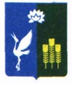 АДМИНИСТРАЦИЯПРОХОРСКОГО СЕЛЬСКОГО ПОСЕЛЕНИЯСПАССКОГО МУНИЦИПАЛЬНОГО РАЙОНАПРИМОРСКОГО КРАЯПОСТАНОВЛЕНИЕ26 мая 2015 года                             с. Прохоры                                                       № 19В соответствии с Федеральным законом от 06 октября 2003 года № 131 – ФЗ «Об общих принципах организации местного самоуправления в Российской Федерации», Федеральным законом от 25 декабря 2008 года № 273-ФЗ «О противодействии коррупции», Указом Президента Российской Федерации от 11.04.2014 № 226 «О национальном плане противодействия коррупции на 2014-2015 годы», на основании Устава Прохорского сельского поселения, администрация Прохорского сельского поселенияПОСТАНОВЛЯЕТ:1. Создать совет по противодействию коррупции при администрации Прохорского сельского поселения.2. Утвердить прилагаемые: положение о совете по противодействию коррупции при администрации Прохорского сельского поселения (Приложение 1);состав совета по противодействию коррупции при администрации Прохорского сельского поселения (Приложение 2).3. Опубликовать настоящее постановление в официальном печатном органе Прохорского сельского поселения – газете «Родное село».4. Контроль за исполнением настоящего постановления оставляю за собой.Глава администрацииПрохорского сельского поселения                                                            В.М. ПрохоровПриложение № 1                                                                                           к постановлению администрацииПрохорского сельского поселенияот 26.05.2015 г. № 19ПОЛОЖЕНИЕ о совете по противодействию коррупции при администрации Прохорского сельского поселения1. Общие положения1.1. Совет по противодействию коррупции при администрации Прохорского сельского поселения (далее - Совет) является координационными совещательным органом, созданным для определения приоритетных направлений в сфере борьбы с коррупцией и создания эффективной системы противодействия коррупции в Спасском муниципальном районе.1.2. В своей деятельности Совет руководствуется Конституцией Российской Федерации, федеральными конституционными законами, общепризнанными принципами и нормами международного права и международными договорами Российской Федерации, федеральными законами, указами и распоряжениями Президента Российской Федерации, постановлениями и распоряжениями Правительства Российской Федерации, Уставом Приморского края, законами Приморского края, постановлениями и распоряжениями Губернатора Приморского края, Администрации Приморского края, уставом Прохорского сельского поселения, актами законодательных (представительных) и исполнительных органов власти Прохорского сельского поселения, а также настоящим Положением.2. Основные задачи СоветаОсновными задачами Совета являются:1) подготовка предложений главе администрации Прохорского сельского поселения по вопросам профилактики и противодействия коррупции, на территории Прохорского сельского поселения;2) выявление и последующее устранение причин и условий, способствующих возникновению и распространению коррупции;3) организация в пределах своих полномочий взаимодействия между федеральными органами государственной власти Приморского края, территориальными органами федеральных органов исполнительной власти, органами местного самоуправления Прохорского сельского поселения, сельскими поселениями, входящими в состав Спасского муниципального района, правоохранительными и контролирующими органами Прохорского сельского поселения, общественными организациями, а также гражданами по вопросам противодействия коррупции в Прохорском сельском поселении, в том числе средствами массовой информации с целью получения информации, необходимой для осуществления своей деятельности;4) организация проведения антикоррупционной экспертизы нормативных правовых актов и проектов нормативных правовых актов Прохорского сельского поселения.3. Функции СоветаСовет в целях выполнения возложенных на него задач осуществляет следующие функции:1) анализ деятельности специалистов администрации Прохорского сельского поселения, муниципального бюджетного учреждения Прохорского сельского поселения в целях выявления причин и условий, способствующих возникновению и распространению коррупции, созданию административных барьеров, в том числе на основании обращений граждан, информации, распространенной средствами массовой информации, протестов, представлений, предписаний органов государственной власти Приморского края;2) подготовку предложений главе администрации Прохорского сельского поселения по совершенствованию правовых, кадровых, организационно – технических, финансовых и материально – технических или иных вопросов деятельности специалистов администрации Прохорского сельского поселения, муниципального бюджетного учреждения Прохорского сельского поселения в целях устранения причин и условий, способствующих возникновению и распространению коррупции;3) рассмотрение результатов антикоррупционной экспертизы проектов и вступивших в силу нормативных правовых актов администрации Прохорского сельского поселения, муниципального комитета Прохорского сельского поселения;4) содействие гражданам, правоохранительным и контролирующим органам Прохорского сельского поселения, общественным организациям в осуществлении общественного контроля за исполнением нормативных правовых актов администрации Прохорского сельского поселения, муниципального комитета Прохорского сельского поселения в сфере противодействия коррупции;5) содействие специалистам администрации Прохорского сельского поселения, муниципальному бюджетному учреждению Прохорского сельского поселения в разработке и принятии обязательных для исполнения нормативных правовых актов Прохорского сельского поселения в целях осуществления мер, направленных на привлечение муниципальных служащих администрации Прохорского сельского поселения, муниципального бюджетного учреждения Прохорского сельского поселения, а также граждан к более активному участию в противодействии коррупции, на формирование в обществе негативного отношения к коррупционному поведению;6) рассмотрение вопросов правоприменительной практики по результатам вступивших в законную силу решений Арбитражного суда о признании недействительными правовых актов Прохорского сельского поселения, незаконными решений и действий (бездействия) администрации Прохорского сельского поселения и муниципальных служащих администрации Прохорского сельского поселения в целях выработки и принятия мер по предупреждению и устранению причин выявленных нарушений.4. Права СоветаСовет имеет право:1) запрашивать и получать в установленном порядке от специалистов администрации Прохорского сельского поселения, муниципального бюджетного учреждения Прохорского сельского поселения необходимые материалы и информацию по вопросам своей деятельности;2) создавать рабочие группы для подготовки материалов, документов и проектов решений по отдельным вопросам деятельности Совета;3) заслушивать специалистов администрации Прохорского сельского поселения, муниципального бюджетного учреждения Прохорского сельского поселения о выполнении возложенных задач по противодействию коррупции;4) давать предложения и рекомендации специалистам администрации Прохорского сельского поселения, муниципальному бюджетному учреждению Прохорского сельского поселения по вопросам, относящимся к компетенции Совета;5) организовывать и проводить в установленном порядке координационные совещания и рабочие встречи по вопросам противодействия коррупции в Прохорском сельском поселении;6) привлекать в установленном порядке к работе Совета для осуществления информационно-аналитических и экспертных работ специалистов иных организаций (по согласованию).5. Организация работы Совета5.1. Основной формой работы Совета являются заседания, которые проводятся по мере необходимости.Заседание Совета ведет председатель Совета.Заседание Совета считается правомочным, если на нем присутствует более половины ее членов.Члены Совета участвуют в ее заседаниях с правом замены. 5.2. Решения Совета принимаются простым большинством голосов от числа присутствующих на заседании и оформляются протоколами, которые подписывает председательствующий на заседании Совета и секретарь Совета.При равенстве голосов голос председательствующего является решающим.Секретарь Совета осуществляет текущую организационную работу, ведет документацию, извещает членов Совета и приглашенных на его заседания лиц о повестке дня, рассылает проекты документов, подлежащих обсуждению, организует подготовку заседаний Совета, осуществляет контроль исполнения решений Совета.Приложение № 2к постановлению администрацииПрохорского сельского поселенияот 26.05.2015 г. № 19СОСТАВСовета по противодействию коррупции при администрации Прохорского сельского поселенияО совете по противодействию коррупции                                                       при администрации Прохорского сельского поселения Председатель СоветаГлава администрации Прохорского сельского поселения;                                             Секретарь совета:Ведущий специалист 2 разряда администрации Прохорского сельского поселения;Члены Совета:Председатель муниципального комитета Прохорского сельского поселения (по согласованию);Главный специалист 2 разряда администрации Прохорского сельского поселения;Старший специалист 2 разряда администрации Спасского сельского поселения;Директор БУ «ИКЦ «Радуга» (по согласованию);Начальник МО МВД РФ «Спасский» (по согласованию).